Publicado en Madrid el 11/07/2019 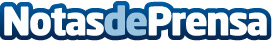 Raimundo Sánchez apuesta por el botijo de barro como la mejor forma de refrescarse este verano Aunque se trate de un producto del pasado y verlo crea una cierta nostalgia, en realidad, el botijo de barro sigue estando presente porque es la forma más inteligente y barata de enfriar el agua sin consumir energía. En la alfarería Raimundo Sánchez disponen de este ingenio en diversos tamañosDatos de contacto:Raimundo Sánchez918 41 52 88Nota de prensa publicada en: https://www.notasdeprensa.es/raimundo-sanchez-apuesta-por-el-botijo-de Categorias: Interiorismo Gastronomía http://www.notasdeprensa.es